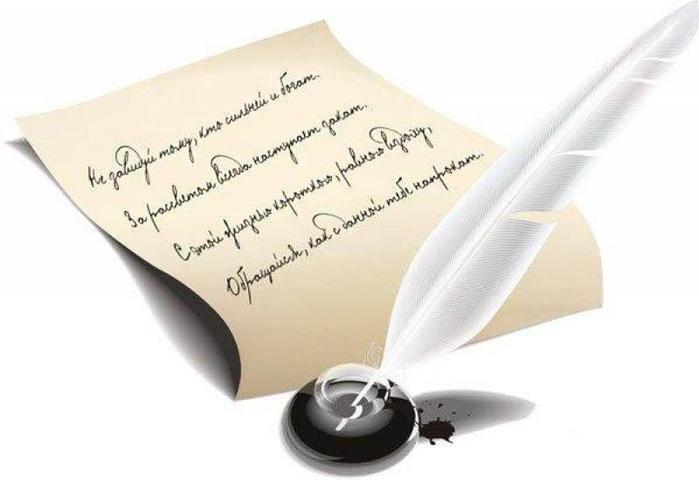 СценарийV межрайонного литературного фестиваля «Земля, воспетая поэтом»СценарийVмежрайонного литературного фестиваля «Земля, воспетая поэтом»Дата проведения:                                                                        05.10.2013 г. Время проведения:                                                                     11.00 час.Место проведения:                                                                    Актовый зал.	На фоне лирической народной музыки звучит стихотворение У каждого на свете есть, наверно,
Любимый уголок земли, такой,
Где листья по-особому на вербе
Склонились над задумчивой водой.
Где небо выше и просторы шире,
Где так привольно и легко дыша,
Мы все живем  в прекрасном этом мире
 К нему по- детски тянется душа…На сцену без объявления  выходит народный ансамбль «Сторонушка» РомановскийРДКИсполняют 1-2 песниВедущий: (за кадром) Народный ансамбль народной песни «Сторонушка», руководитель Анна Медведева,                   Романовский районный дом культуры.Демонстрация фильма о конкурсеВыходят 2 ведущих  Он: Добрый день, дорогие друзья! Она:     Мы рады приветствовать  вас  на V, юбилейном, межрайонном литературном фестивале «Земля, воспетая поэтом»!Он: Мы говорим, здравствуйте постоянным участникам фестиваля и конечно, рады новым друзья! Она: Надеемся, что  наш фестиваль поможет открыть новые творческие имена!Он: В этом году наш фестиваль проводится в рамках празднования 30-летия образования Волгодонского района и 400-летия станицы Романовской.В целях поиска и поддержки талантливых авторов Донского края, предоставление им возможности общения со своими единомышленниками в поэзии, прозе, песенном жанре.Она: Приобщение  к творческому процессу постижения нравственных основ национальной культуры и духовного богатства народов, проживающих на Донской земле.Он: Наш фестиваль собрал участников с разных уголков Ростовской области: городов Волгодонска, Цимлянска,  районов  Зимовниковского, Дубовского, Верхнедонского, Волгодонского.Она: Мы благодарим  наших спонсоров: Администрацию Волгодонского района, Волгодонское местное отделение политической партии «ЕДИНАЯ РОССИЯ»,компанию  ЗАО«Аквалайн» за оказанную помощь в организации фестиваля.Он: Слово для приветствия участников и гостей фестиваля предоставляется заместителю главы Администрации по социальным вопросам и информационной политики  Светлане Яковлевне Цыба.Она: Большое спасибо, Светлане Яковлевне за теплые слова.    (вместе)                      И так, добро пожаловать на  наш фестиваль!Звучит стихотворение «Как встарь шумит волною Тихий Дон»Он: Донская земля! Неустанные войны  кровавые сражения шли здесь из года в год, изо дня в день. Здесь жили тревожной боевой жизнью, не зная покоя. Отсюда выходили герои, удивлявшие весь мир своими подвигами. Обо всем этом нам рассказывает история зарождения и развития казачества, история всего Донского края.Она: Историческое прошлое донской земли — одна из основных тем произведений Члена  Союза писателей России Галины Владимировны Лободиной, автора документального повествования «История Красного Яра»,   прозаических книг «Отчина» и «Вражий стан», романа «Рать соборная».Сегодня Галина Владимировна – почетный гость фестиваля.Уважаемая Галина Владимировна,  Вам слово.                                                /выступлениеОн: На сцену приглашается первый участник фестиваля,жительница поселка Краснодонский, Римма Николаевна Ялалетдинова.  «Баллада о Доне»/выступление Она: Потомственный казак, имеет звание войсковой старшина, формировал и восстанавливал казачьи круги в поселках:Прогресс, Победа, Донской, хуторе Рябичев. Награжден знаком за возрождения казачества  и медалью «За возрождения Донского казачества».  Встречайте, Николай Евгеньевич Шердяев, поселок «Прогресс»./  «Сыны России», «Казачий мундир» Он: Людмила Алексеевна Попова родилась в Красноярском крае, в возрасте 4-х лет переехала вместе с семьей на постоянное место жительства в х. Рябичев. Работает продавцом.                                   /выступление «Родной мой край….»Он: Поэт- песенник из хутора Мещеряковкий, Верхнедонского района, Василий Матвеевич Елисеев. Имея казачьи корни, с детства впитал в себя любовь к родному краю, к казачьей песне, что и выражает в своем творчестве. Песни на слова Василия Матвеевича исполняет Мрыховский казачий народный  хор Верхнедонского района Ростовской области, участником которого  и является автор./выступление хора 2 песниОн: Следующий наш гость из хутора Романов Дубовского района Тамара Николаевна Гринько.За многолетний и плодотворный труд, достигнутые успехи в области культуры и искусства Тамара Николаевна награждена грамотой Министерства Культуры Российской Федерации, получила звание «Лучший культработник района». По профессии режиссер,  что и привело ее к стихосложению./выступление Она: Ревенко Евгений Николаевич - спортивный журналист, фотохудожник, в настоящее время работает внештатным корреспондентом в еженедельнике «Газета Волгодонска», член союза художников г. Волгодонска,  литературно-творческого  объединения «Лира».  Жителям станице  Романовской знаком  по  участию в бардовском фестивале «Струны души», Член Медиа Союза России. В 2012 году в ростовском издательстве «Альтаир»  вышла в свет первая книга очерков  «Планета ЧУ». Евгений Николаевич зачитает  нам отрывок из очерка «Три жизни Михаила Мухина» /выступление Он:                                       Я на Дону родился,И, значит, я -казакТак пишет в своих стихах  Ирина  Леонидовна Шимко- член  Волгодонского литературно-творческого  объединения «Лира». Стихи пишет более 30 лет, в основном для детей.  В настоящее время изданы  3 детских авторских  книжки,  стихи печатались в 14 сборниках поэтов Севера и Дона.                           /Ст-е «Казаки», детское «Казак»Она: Любимый уголок земли, наша малая родина – Дон, чудесный, благодатный край. Край  золотых хлебных полей, привольных степей и цветущих садов. 
Край, в котором живут замечательные люди. И каждый из них стремится сделать нашу Донскую землю ещё лучше, богаче, красивее, потому что любят свою малую родину и восхищаются ею.Демонстрируется   Фильм  Лисовского о СтаницеОн:  Жительница  станицы РомановскаяЛина Ивановна Каличава по профессии учитель русского языка и литературы. Много лет проработала в редакции газеты «Романовский вестник».                                            /выступление2 ст.Она: Постоянная участница и победительница литературных конкурсов в станице Романовской и селе Дубовском Надежда Викторовна Лисовская,  Автор многих  сценариев в стихах. Проза, стихи, юморески неоднократно печатались в г. «Романовский вестник» и литературно-общественном журнале «Волго-дон»                            /выступление 1ст-еБез объявления звучит песня в исполнение З.В. Понамаревой Он: В исполнении  Зои Валентиновны Понамаревой, коренной жительницы ст. Романовской, которую знают жители Волгодонского района, как замечательную певицу, занявшую первое место в песенном конкурсе  в городе Санкт-Петербурге,   прозвучала песня  « Сяду в поезд».  Музыкальное  сопровождение Валентина Валентиновича Пяткина.                              /выступлениеОна: Татьяна Владимировна Кабанова –член городского литературного объединения, ее стихи печатались в нескольких коллективных сборниках                         /выступление 2 ст. О романовском фесОн: С возрастом потянуло к природе, которая вдохновляет и на стихи. Их в поэтическом альбоме Тамары Александровны Пшеничной немало. С одним из них и познакомит нас наша землячка Тамара Александровна. /выступление 1ст. Она: Федор Афанасьевич Новгородов– человек, внесший большой вклад в развитие народного творчества вВолгодонскомрайоне.Всю жизнь посвятил Федор Афанасьевич народной песне. Творческая искорка разгоралась в его душе с малых лет. И до сих пор, не смотря на возраст, он продолжает радовать нас своим творчеством.Песня  «Тихий вечер над станицей».  Слова и музыка Федора Афанасьевича Новгородова,   поет Алексей Куфилов                                        /выступлениеОн: Владимир Александрович Марченко. С начала строительства Атоммаша жил и трудился в г. Волгодонске. В настоящее время проживает на своей малой родине, в поселке Зимовники, состоит вВолгодонском литературном объединении и Российском Союзе профессиональных литераторов. Написал и издал 4 книги прозы и стихов. Вашему вниманию предлагает отрывок из рассказа «Казак Перцов»                                        /выступлениеОна: В исполнении  Екатерины Коршуновой ученицы 4 класса РСШ, учащейся Детской школы искусств,  прозвучит Ьытовая сказка                                      /выступлениеОн: Поэзия – явление высокодуховное, возвышенное, но темы свои и героев поэты находят на земле. Наш поэтический  степной край стал для многих участников фестиваля подлинной поэтической школой, которая дала им путевку в страну Поэзия.Встречайте,  молодую талантливую жительницу хутора Потапов Елена Сухоносова./выступлениеОна: 30 лет отдала культуре на селе Татьяна Яковлевна Баженова. Благодаря  ее профессионализму,  Краснодонский СДК стал областным базовым клубом по работе с семьей и детьми. Победив в 1 –ом областном конкурсе профессионального мастерства клубных работников «Признание» Татьяна Яковлевна была награждена  знаком Министерства культуры РФ  «За достижения в культуре».                                   /выступление Он: Алексей Алексеевич Куфилов не только великолепный исполнитель песен, но и руководитель ансамбля «Атаман», для которого сам пишет песни. В его исполнении прозвучит песня «Романовский край»                          /выступление 1 песня или ст-еОна: Геннадий Юрьевич Осипов  уроженец станицы Романовской, в настоящее время  проживает в Волгодонске, состоит в городском литературном обществе «Лира»                                      /выступление2 ст. Он: Любовь Михайловна Рязанова.  Ст. Романовская. Постоянная участница, победительница  ежегодного районного  литературного конкурса «Земля, воспетая поэтом»./выступление ст. «Гадание на осенних листьях»Она: Надежда Васильевна Курочкина жительница  х. Парамонов Волгодонского района. По профессии инженер- строитель. Принимала участие в строительстве города   Волгодонска. Находясь на заслуженном отдыхе, Надежда Васильевна участвует и организует праздники в хуторе.  Писать стихи стала не так давно, посвятив их дорогим сердцу местам: родному хутору, Волгодонску.  К 60-летию города  ею была написана песня, посвященная его строителям.Фильм о Волгодонске/выступление 1 песня О Волгодонске,2. О родном хуторе(Минусовка)Он:  Я приглашаю к микрофону ТатьянуАлександровну Мажорину – Члена Союза писателей Дона, члена Российского союза профессиональных литераторов. Татьяна Александровна -  победитель, лауреат литературных  конкурсов в  Волгодонске, Цимлянске, Рязане,  конкурса военно-патриотической поэзии в городе Калуге, Международного  конкурса им. Рубцова в Москве./ выступление 1.«Время выбрало нас»2.«Музыка слова»Демонстрируется фильм «Песнь Будулая» слова Т.Мажориной , муз.В.МашинскогоОна: Коренная дончанка Валентина Федоровна Павленко. Поэт, прозаик, член  волгодоского литобъединения «Лира», член Ростовского регионального отделения РСПЛ, печатается в СМИ, в коллективных сборниках. Автор пяти книг. Несколько песен на ее стихи поют творческие коллективы «Дончанка», «Лазоревая степь»                                                  /выступление 2 ст-я Он: Я с удовольствием приглашаю к микрофону  Дронова Валерия Александровича,  село Дубовское. Валерий Александрович16 лет отдал службе в МВД РФ. Работал в Администрации Дубовского района, ведущим специалистом Законодательного Собрания Ростовской области. Награжден двумя правительственными наградами./выступление прозаОна: Поэзия и жизнь, жизнь и поэзия… Как тесно все это переплетено и не может быть оторвано одно от другого.В стихах невольно видишь и полынные степи, и донские станицы, и героев незабываемого шолоховского «Тихого Дона».  Слова Татьяны Мажориной, музыка Владимира Машинского «Прости нас, Дон»  Демонстрируется фильм Т. Мажориной «Прости нас, Дон» Он: Владимир Васильевич Синильщиков – доцент кафедры Волгодонского технического института, член Союза писателей Дона, участвует в работе  городского литобъединения, и Российского  Союза профессиональных литераторов. Издал 3  сборника стихов. Есаул Союза Казачьих Войск России и Зарубежья. Награжден медалью «За возрождения Донского казачества»/выступление 2 ст-яОна: Надежда Карповна Исаева  село Дубовское. Стихи начала писать, имея двоих  уже взрослых дочерей. В 2006 году в Московском издательстве  вышел сборник ее стихов/выступление 2ст-яОн: Член Российского союза профессиональных литераторов, Валентина Яковлевна Богачева.  Автор книги «Хмельная степь», печаталась в городских и центральных газетах, альманахах, сборниках./выступление 2 ст-яОна: Песня «Ой, ты батюшка Дон» слова Валентины Яковлевны Богачевой, музыка Колпикованеоднократно становившаяся  победителем городских и  областных конкурсов и песня«Лазоревая степь» прозвучат в исполнении  ансамбля русско- народной песни «Рябинушка» Центра социального обслуживания №2  город Волгодонск, руководитель Галина Васильевна Тарадуда.                                                    /выступлениеОн: Свою любовь к природе и Отечеству я выражаю в своих стихах – так пишет о своем творчестве Анна Александровна Сысоева –из города Волгодонска./выступление 2 стОна: Сколько на свете красивых стихотворений! И это замечательно! Ведь красивым поэтическим словом можно выразить своё восхищение родной природой, свои чувства к другим людям, просто радость от того, что живёшь! Он: Николай Евсеевич Панкариков- житель хутора Пирожок. По профессии тракторист-машинист широкого профиля. Некоторое время жил и работал на Севере, но родные края, донские степи забыть не смог  и вернулся на свою малую родину./ выступление2 ст-я «Пойма Дона…», «Мочаки»Она:  Ольга Тимофеевна Быстрицкая- по профессии врач,  член Российского союза профессиональных литераторов, член городского  литературно-творческого  объединения «Лира», автор 3-х лирических сборников, лауреат 1-ой степени городского конкурса «Арена смехосражения». Руководитель городского клуба любителей искусств «Элегия»/выступление 2 ст-яОн:  Начинающий  автор стихов о детях и для детей, член литобъединения «Лира» Галина Викторовна ПухтиноваОн: Я приглашаю на сцену наших гостей из города Цимлянска.  Клуб авторской песни«Своя мелодия»/выступление  под гитарыОна: Елена Владимировна Мироничева поселок Виноградный . Первая проба пера в 10 лет, но печататься начала совсем недавно. Ее стихи можно увидеть на страницах газет «Романовский вестник» и «Семикаракорские вести». Победитель четвертого конкурса «Земля, воспетая поэтом»./выступление 2 ст-яОн: Наталья Скрипова – член Российского Союза профессиональных литераторов. Автор книг «Девочка с Октябрьского Шоссе»и «Осень в окне». Печаталась в сборниках волгодонских литераторов, газетах «Свой мир», «Правда, что?», сборнике по итогам литературного конкурса, посвященного 150-летию А.П. Чехова, в альманахе Союза писателей Дона «Донские волны»/выступление 2 ст-яОна: Встречайте, для вас поет лауреат межрайонных и областных конкурсов, лауреат Международного конкурса «Песни воинской славы»в городе Ростове-на- Дону Денис Эльдиев село Дубовское.1.Слова Насруди Дабахаджиева, музыка Дениса Эльдиева  «Кунаки»2. «Друзья мои» слова и музыка Дениса Эльдиева/ выступление 2 песниОн: Друзья, на такой высокой (дружеской) ноте подходит к завершению V юбилейный  межрайонный  литературный фестиваль «Земля, воспетая поэтом»! Она: Для награждения участников Фестиваля на сцену приглашается  начальник сектора по культуре, искусству и народному творчеству Нина Игоревна Серова и директор МБУК ВР «МЦБ» Людмила Викторовна Панкратова.Он: На сцену приглашаются гости фестиваля………                             /под муз.выходят все участники                                    / идет награждение Он: Уважаемые друзья! К юбилею нашей станицы, в целях поддержки и развития казачества в Волгодонском районе Центральная библиотека провела интернет-конкурс «О нашей станице с любовью».Сегодня мы награждаем победителей конкурсаВыходит Понамарева З.В.    Звучит финальная песня.  В это время в зал заходят  дети и  кидают воздушные шары.   Агости спускаются в зал Она: Дорогие, друзья! Примитееще один музыкальный подарок. Для участников, гостей и зрителей фестивалявыступает Победительница  Ростовской области   Всероссийского   национального конкурса «Женщины России 2013» Галина Анатольевна Коршунова. Галина Анатольевна ведет активную творческую и общественную жизнь. В газете «Романовский вестник»  не раз печатались ее стихи и рассказы. В прошлом году она стала лауреатом  районного литературного конкурса «Земля, воспетая поэтом». Свой талант, любовь к  литературе и искусству  Г.А. передает своим детям.                                    /выступление Он:  Дорогие друзья,  наш конкурс завершен.  Приглашаем всех на фуршет